обл. Нижегородская, г. Нижний Новгород, ул. Лескова, д. 52 АТел. 89023010023,e-mail: npsj109@gmail.comДома под управлением:г. Нижний Новгород, ул. Лескова, д. 52аг. Нижний Новгород, ул. Лескова, д. 54Аг. Нижний Новгород, ул. Лескова, д. 56АСвидетельство о государственной регистрации юридического лицаПКЖК «Теремок»выдано  Инспекцией федеральной налоговой службы по Автозаводскому району города Нижнего Новгорода 27.05.2015г. серия 52 №005311424Свидетельство о постановке на учетРоссийской организации в налоговом органе по месту нахождения на территории Российской Федерации серия 52 №005311425выдано  Инспекцией федеральной налоговой службы России по Автозаводскому району города Нижнего Новгорода 27.05.2015г.Устав утвержден Общим собранием собственников помещений многоквартирных домов Протокол б/нот 28.03.2015г. зарегистрирован в ИФНС по Автозаводскому району города Нижнего Новгорода 27.05.2015г.Присвоенные реквизиты:ИНН – 5256139829ОГРН –1155256005618тел. ПКЖК «Теремок»- 89023010023Время работы:Понедельник-суббота с 08-00 до 17-00
Часы приема Председателя: Пятница с 18-30 до 20-00Состав Правления:Лбова Нина ИвановнаКолтырева Людмила АлексеевнаКраюшкина Нина ВладимировнаЧлены ревизионной комиссии:Сороегина Альбина ВасильевнаКосарева Тамара ДмитриевнаДоронина Людмила ВалерьевнаШтатная численность: 2 человекаг. Нижний Новгород, ул. Лескова, д. 52аКол-во этажей:5, подъездов:3, лифтов:0.Год сдачи дома: 1965 годг. Нижний Новгород, ул. Лескова, д. 54АКол-во этажей: 5, подъездов: 3, лифтов: 0.Год сдачи дома: 1965 годг. Нижний Новгород, ул. Лескова, д. 56АКол-во этажей: 5, подъездов: 3, лифтов: 0.Год сдачи дома: 1965 годВся основная информация представлена на сайте https://www.reformagkh.ru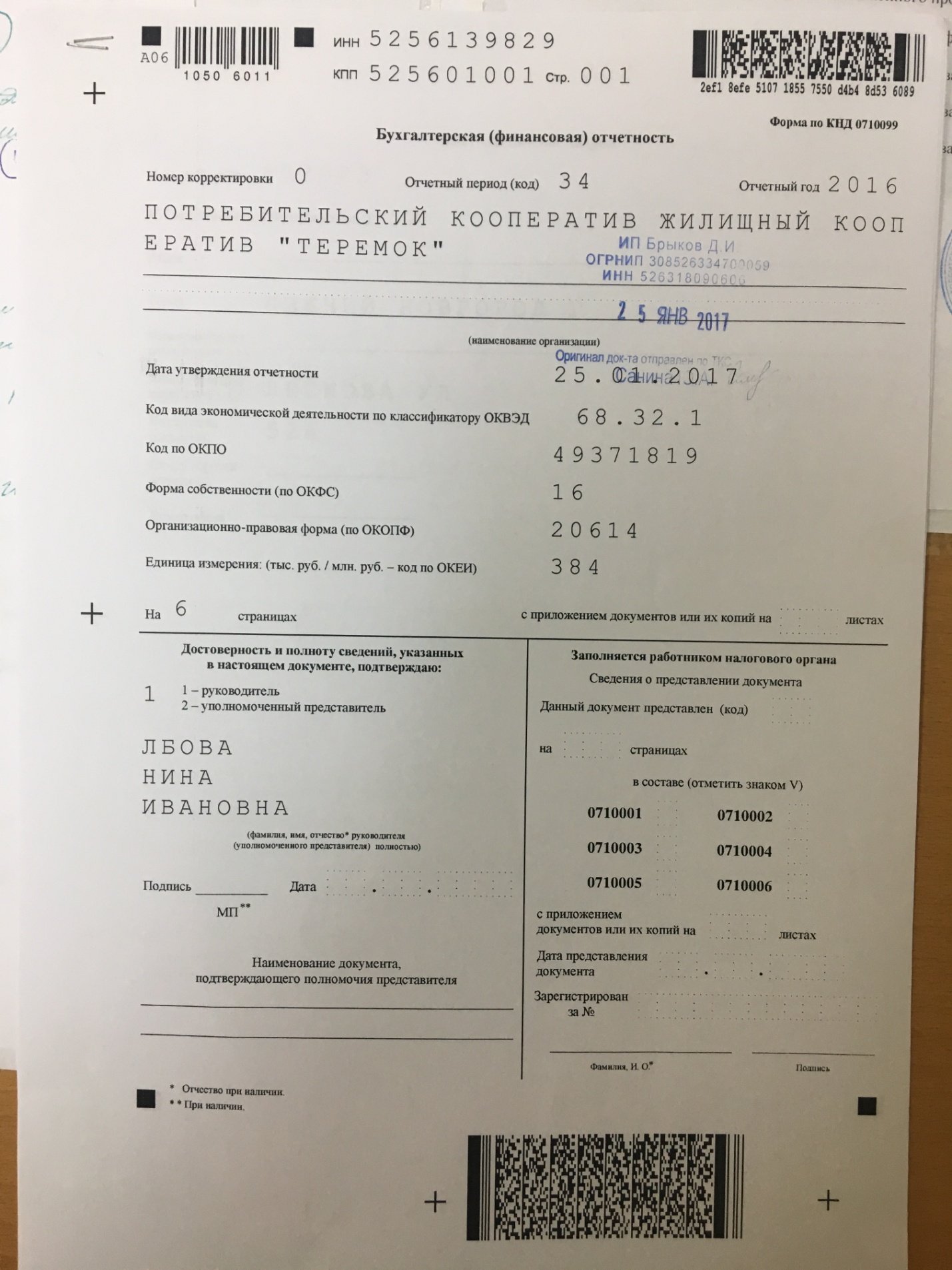 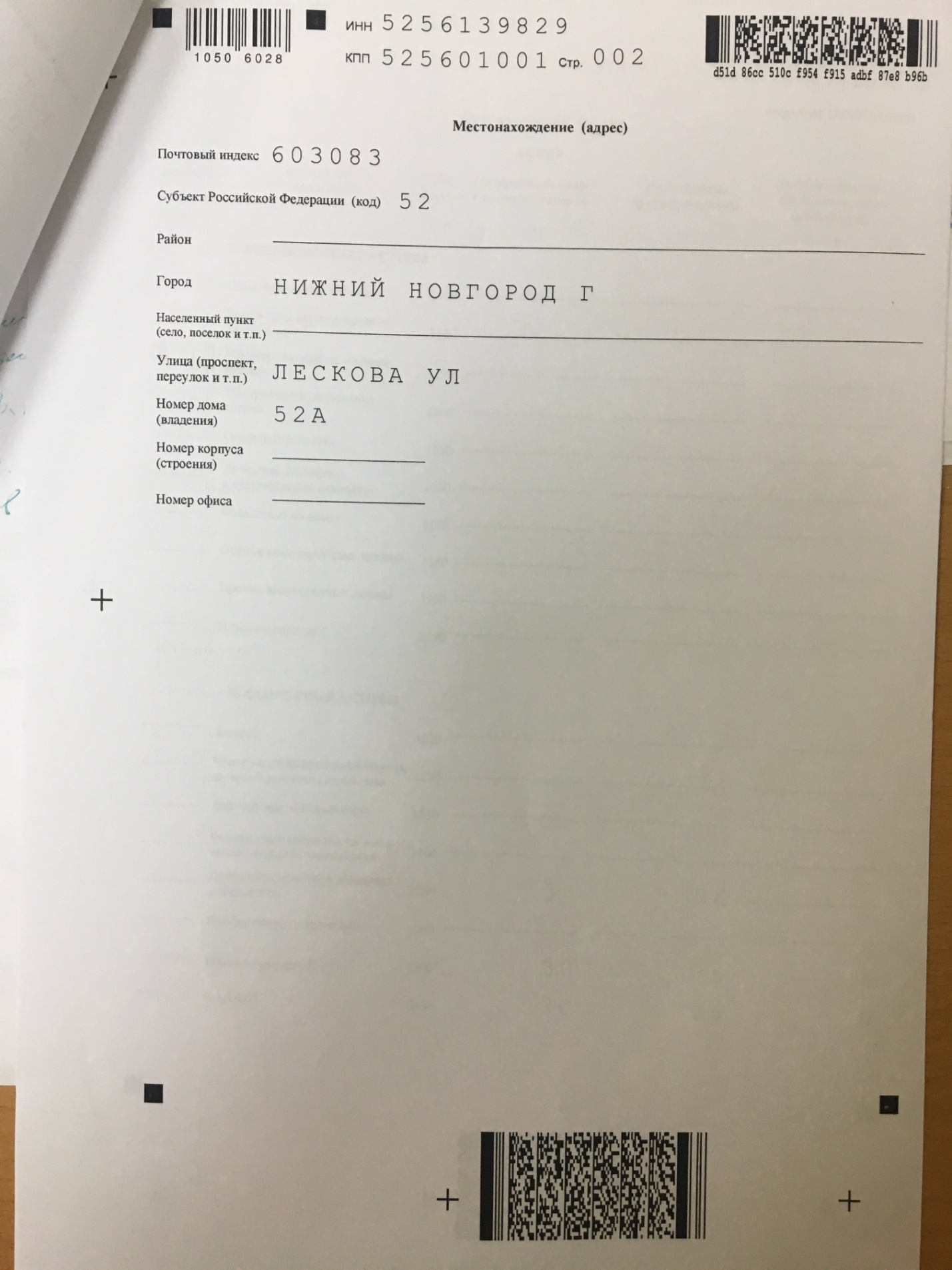 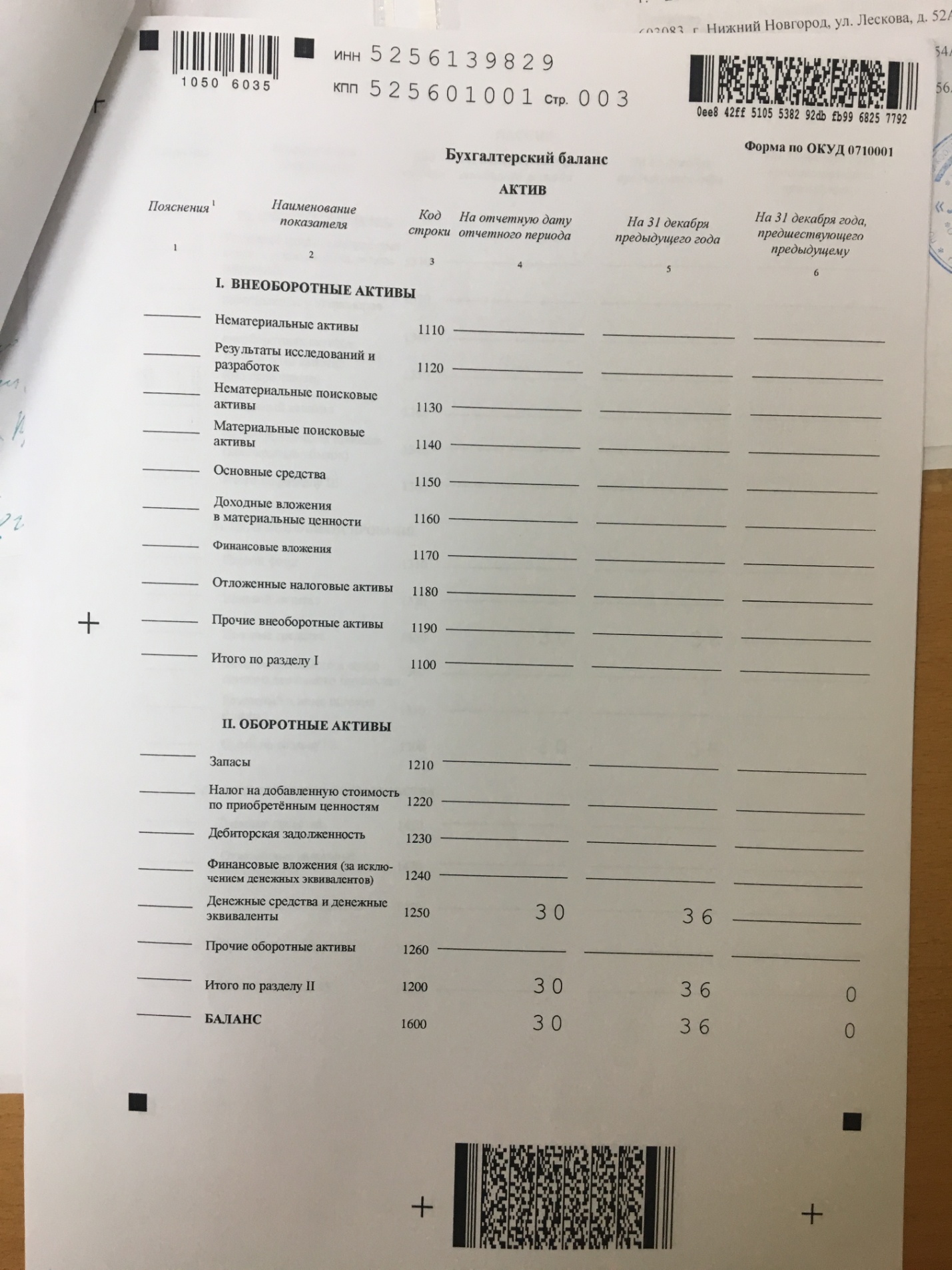 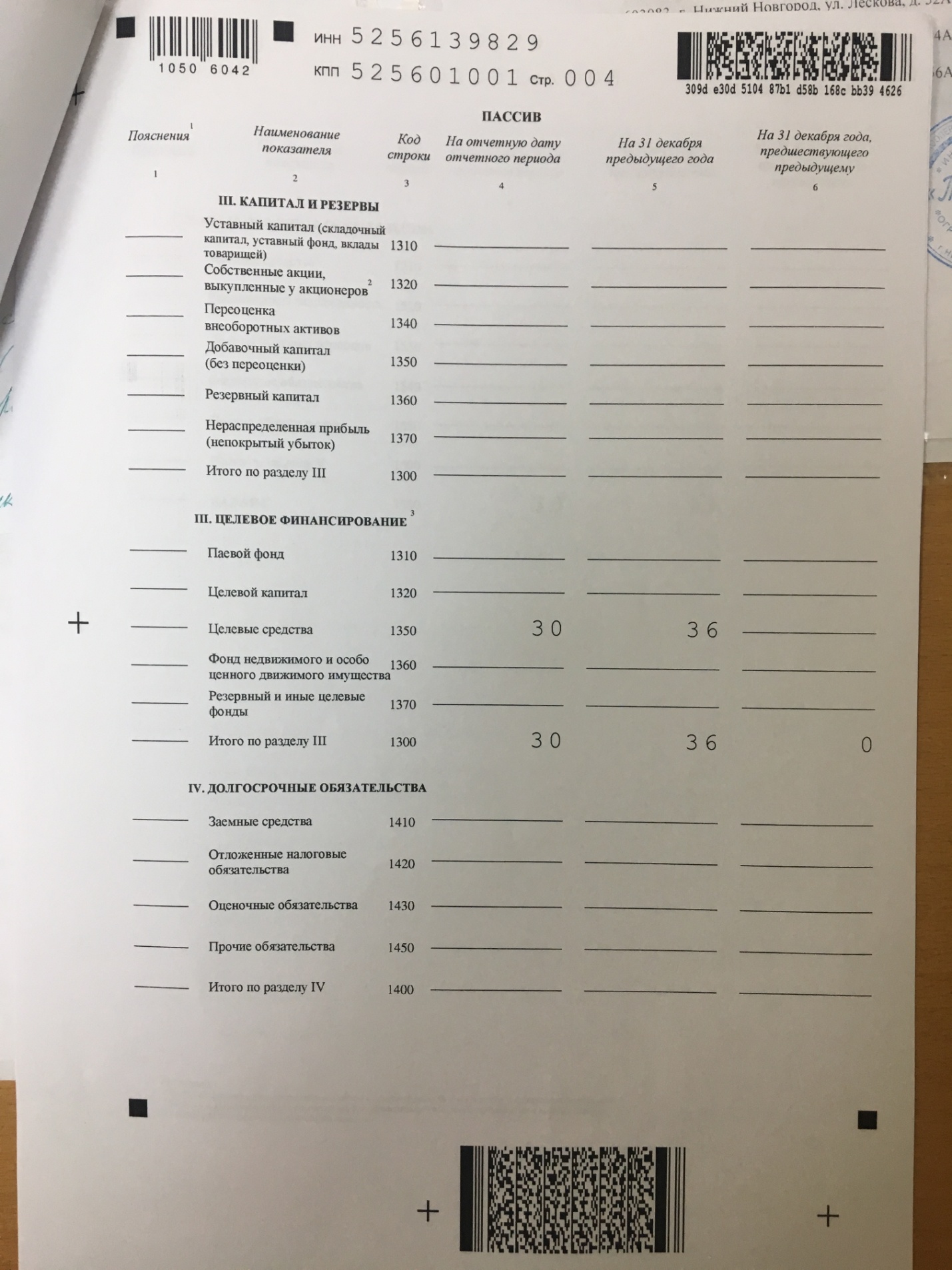 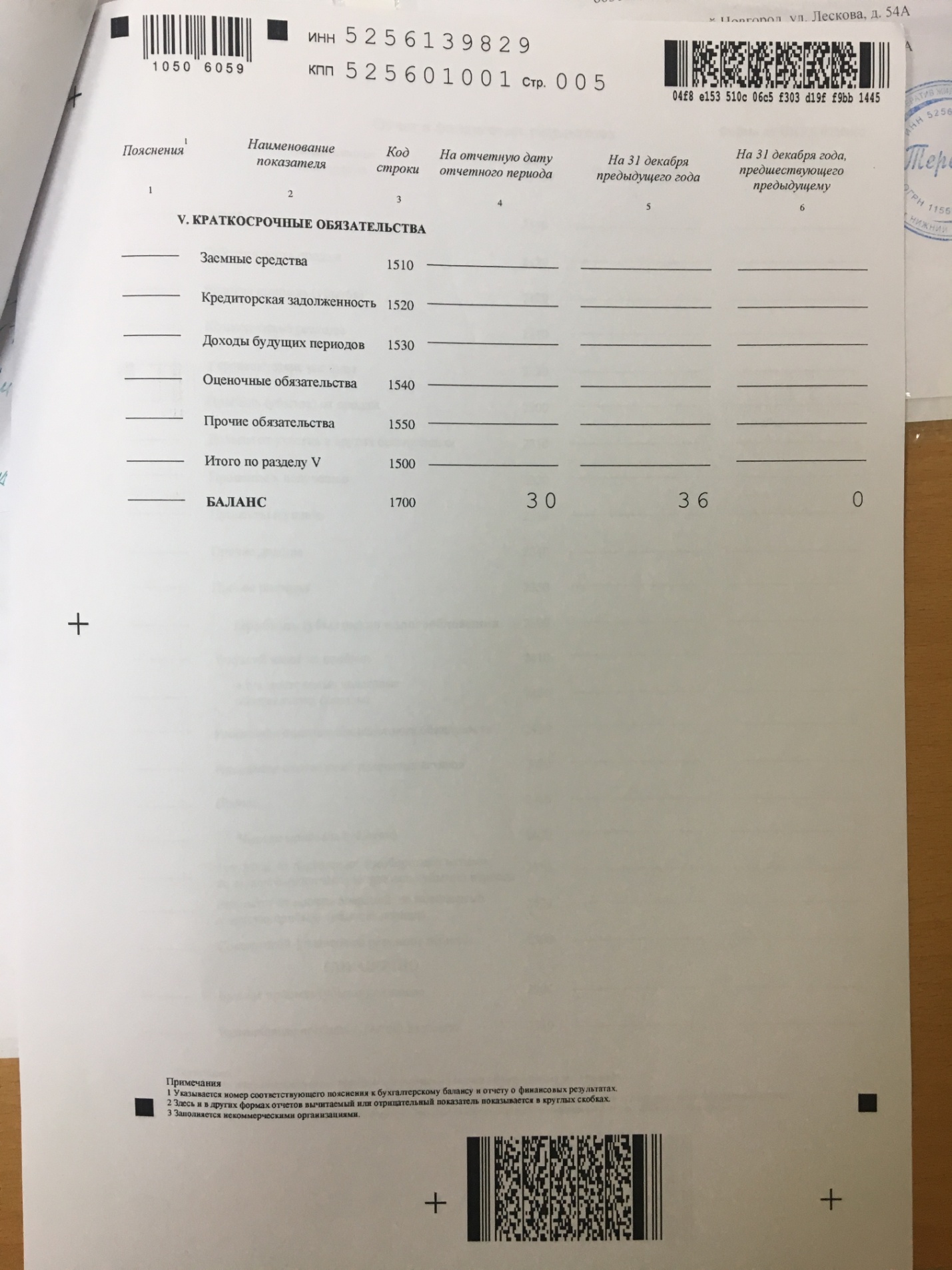 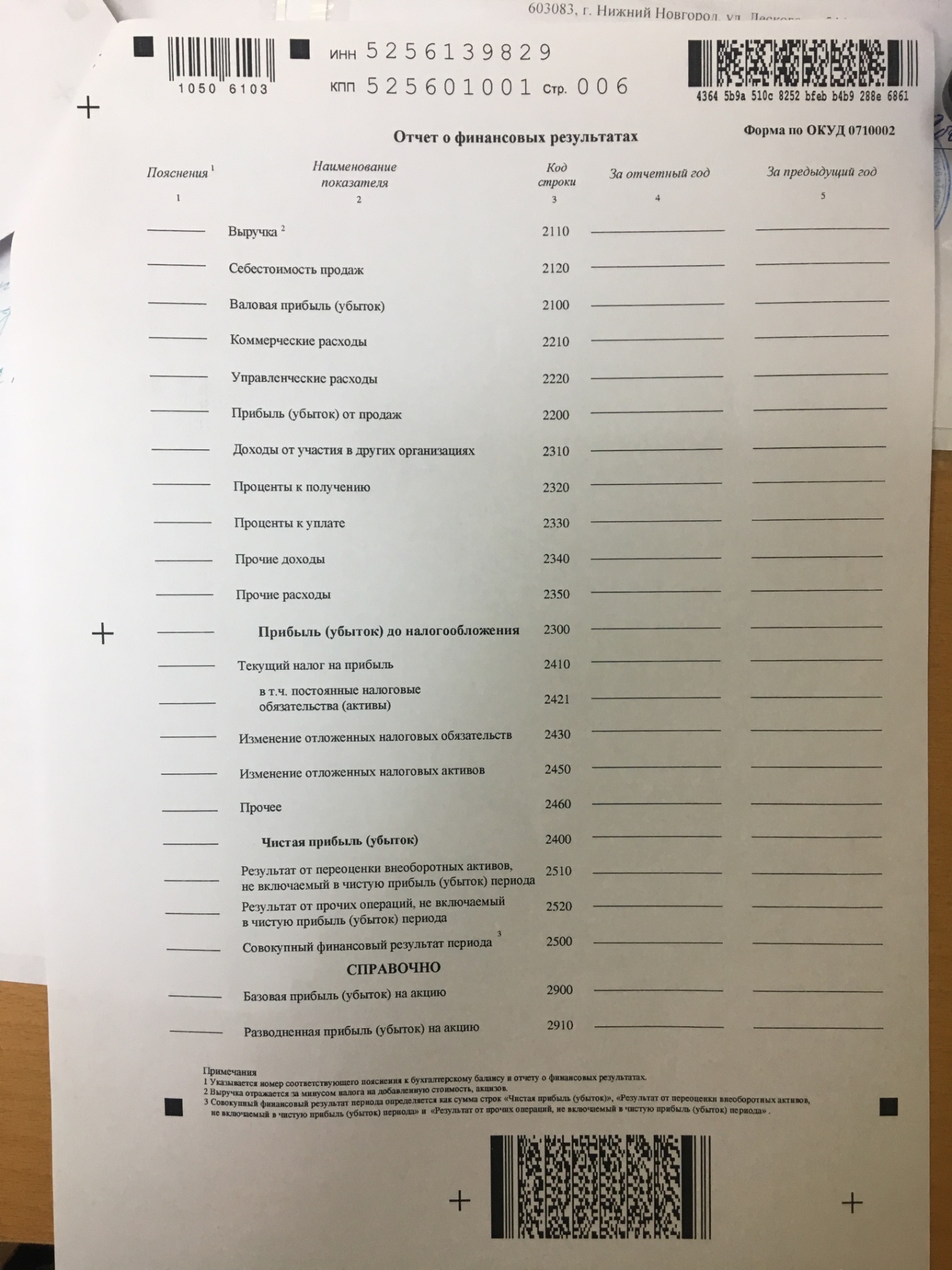 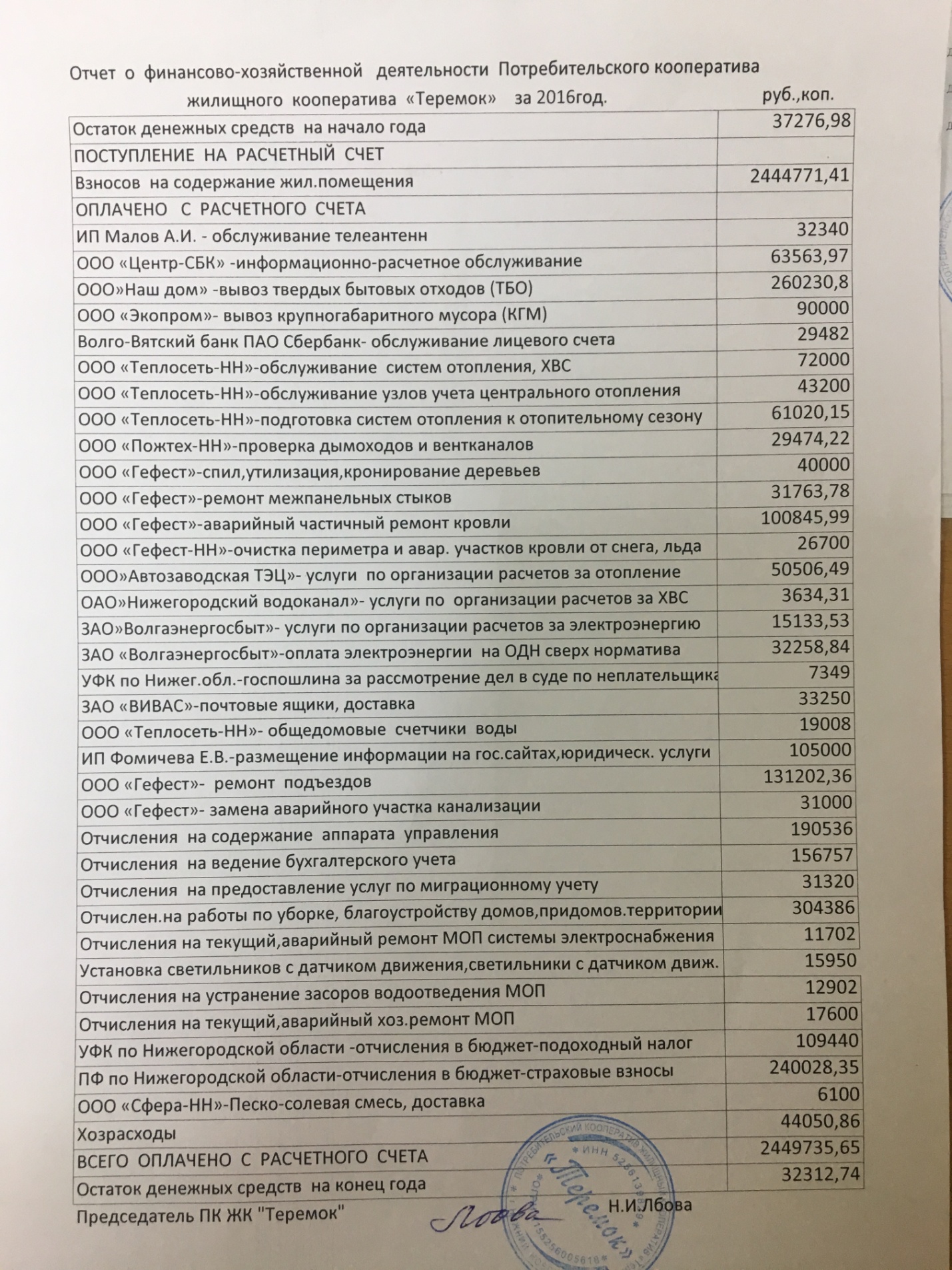 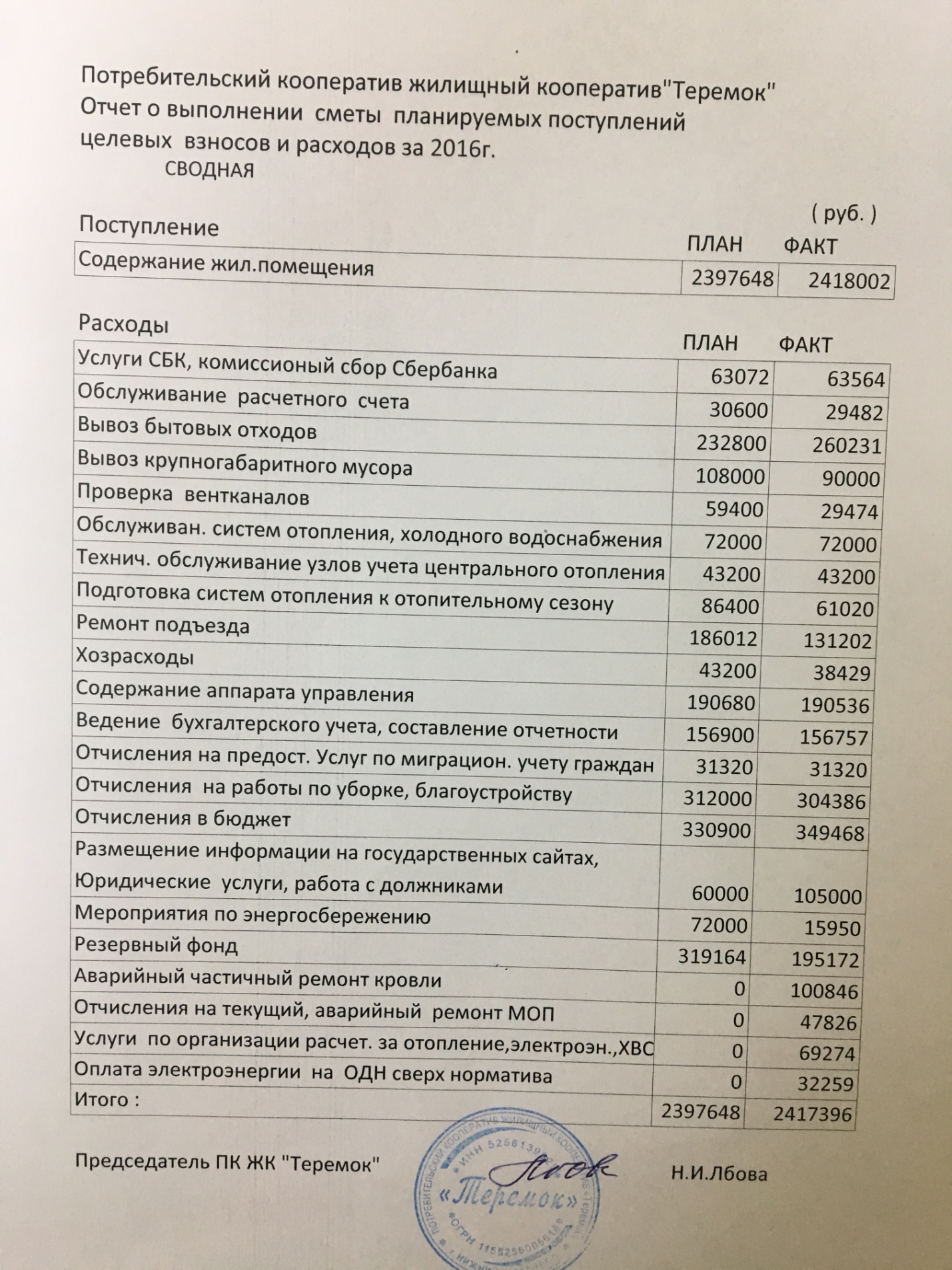 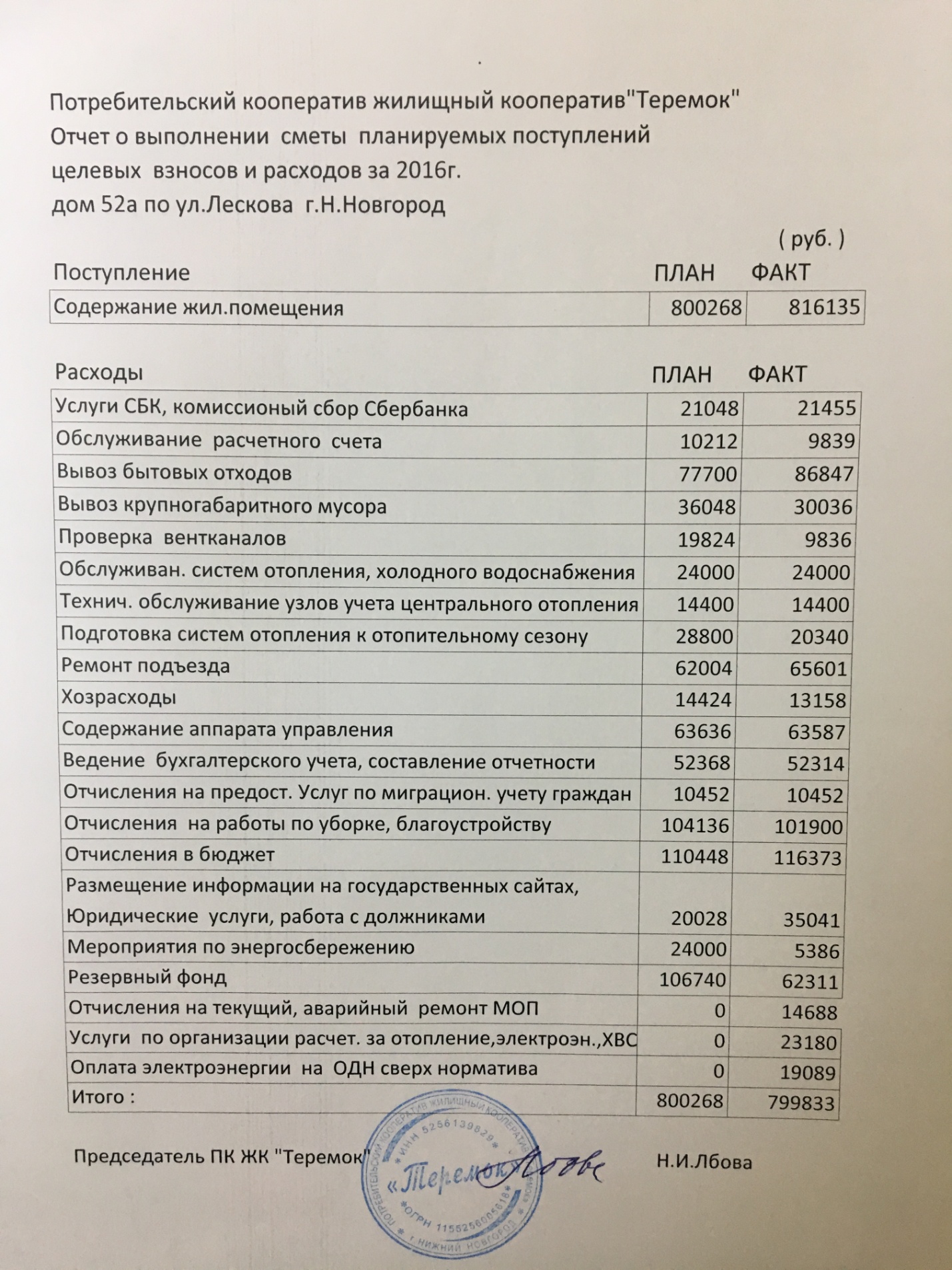 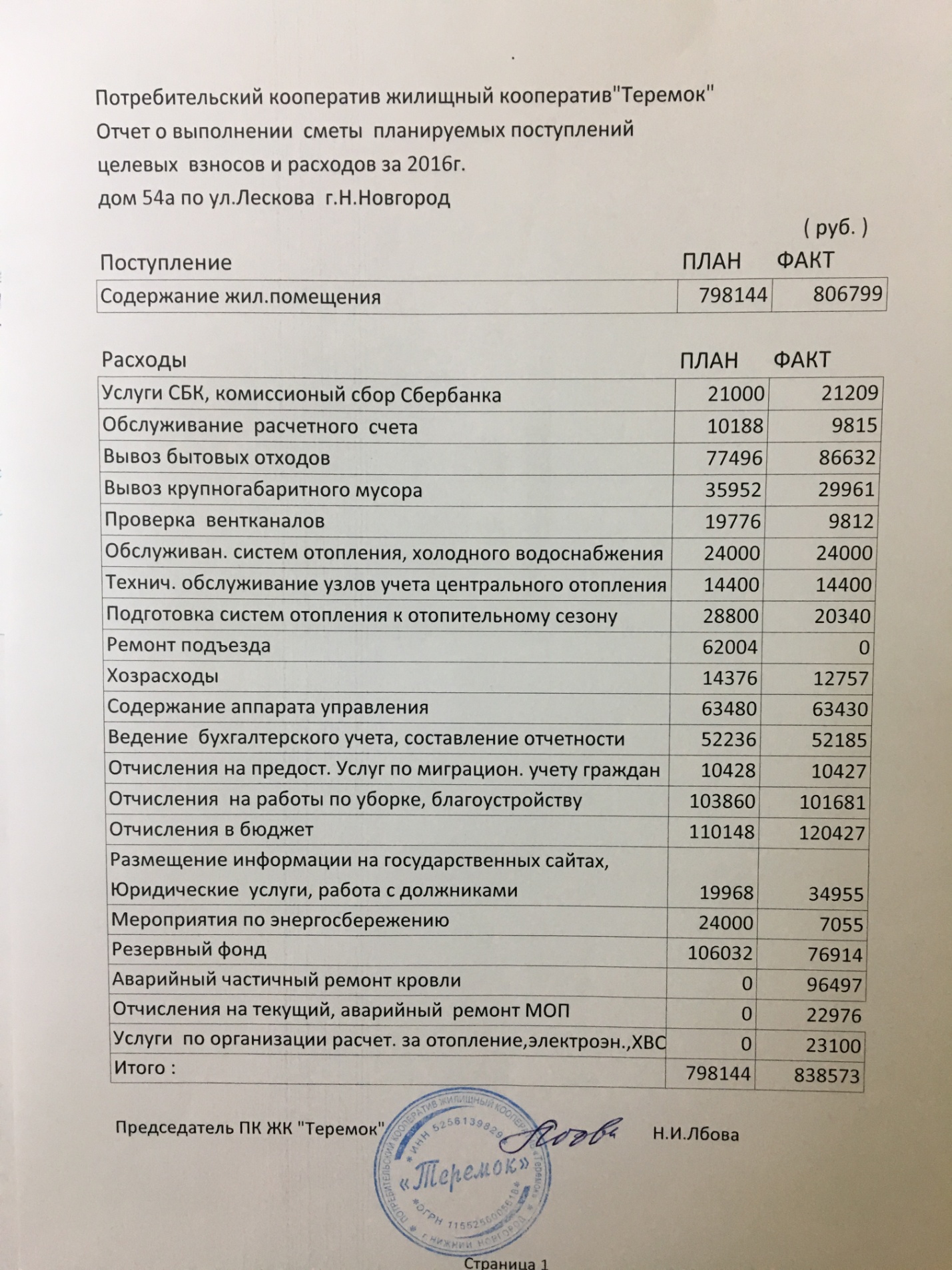 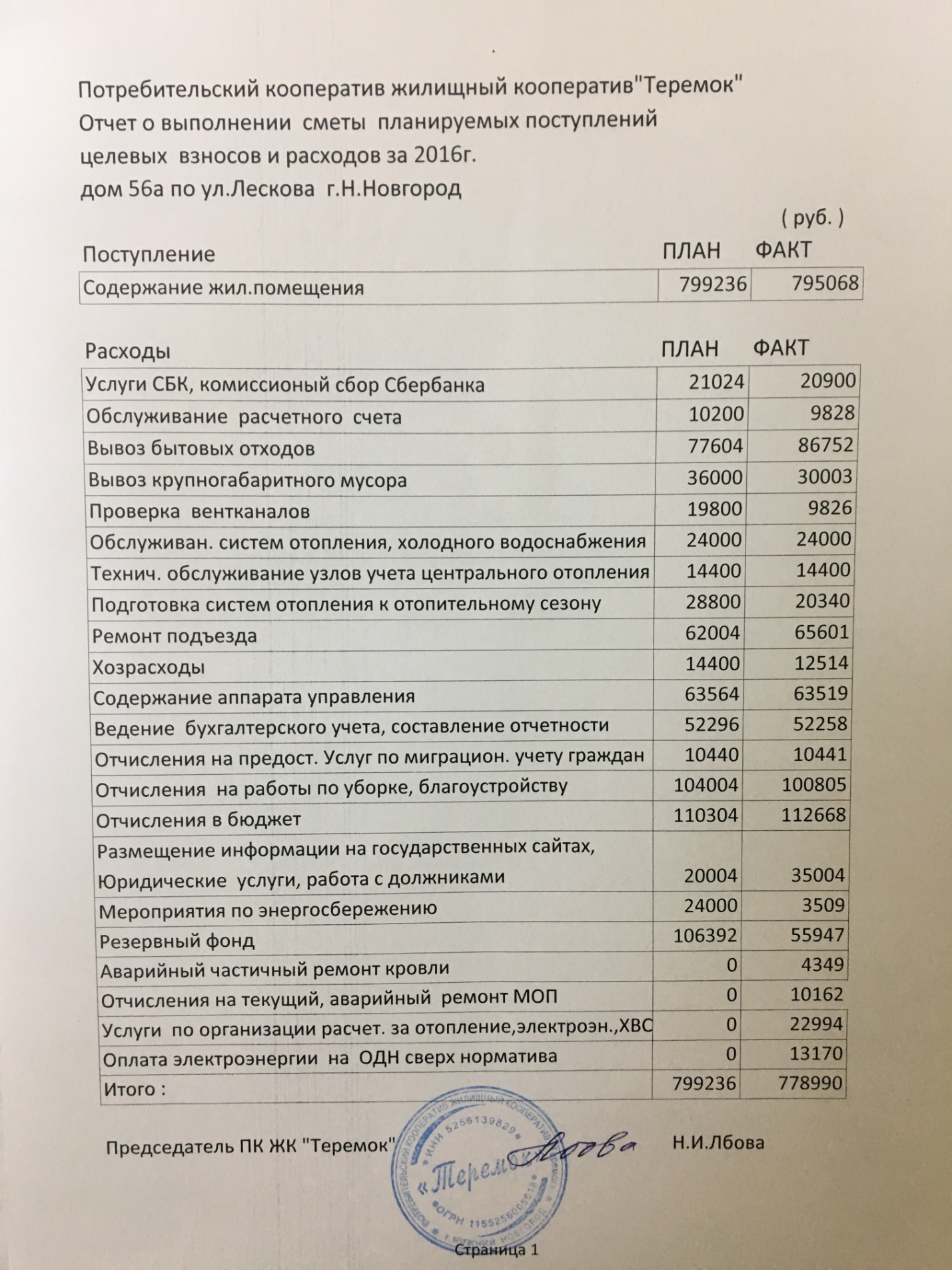 
Потребительский кооператив Жилищный кооператив «Теремок»